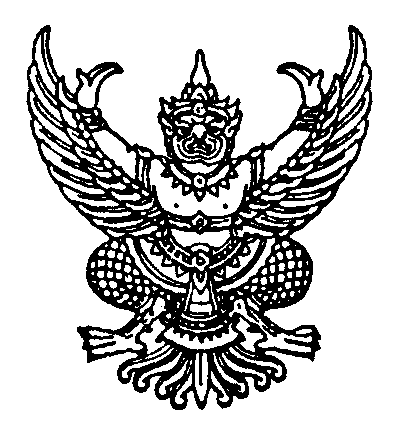 ประกาศมหาวิทยาลัยธรรมศาสตร์เรื่อง หลักเกณฑ์และอัตราค่าใช้บริการเครื่องมือวิทยาศาสตร์ วัสดุอุปกรณ์
และสถานที่ของคณะเภสัชศาสตร์ พ.ศ. ๒๕๖๔  ……………......……………………..โดยที่เป็นการสมควรให้มีประกาศมหาวิทยาลัยธรรมศาสตร์ เรื่อง หลักเกณฑ์และอัตราค่าใช้บริการเครื่องมือวิทยาศาสตร์ วัสดุอุปกรณ์ และสถานที่ของคณะเภสัชศาสตร์								อาศัยอำนาจตามความในมาตรา ๓๙ แห่งพระราชบัญญัติมหาวิทยาลัยธรรมศาสตร์ พ.ศ. ๒๕๕๘ ประกอบกับข้อ ๙ วรรคสอง ของข้อบังคับมหาวิทยาลัยธรรมศาสตร์ว่าด้วยการบริหารการเงิน งบประมาณ 
และการบัญชี พ.ศ. ๒๕๖๔ อธิการบดีจึงออกประกาศไว้ดังนี้			
		ข้อ ๑ ประกาศนี้เรียกว่า “ประกาศมหาวิทยาลัยธรรมศาสตร์ เรื่อง หลักเกณฑ์และอัตรา
ค่าใช้บริการเครื่องมือวิทยาศาสตร์ วัสดุอุปกรณ์ และสถานที่ของคณะเภสัชศาสตร์ พ.ศ. ๒๕๖๔”					ข้อ ๒ ประกาศนี้ให้ใช้บังคับตั้งแต่วันถัดจากวันประกาศเป็นต้นไป						ข้อ ๓ ในประกาศนี้“มหาวิทยาลัย” หมายความว่า มหาวิทยาลัยธรรมศาสตร์“อธิการบดี” หมายความว่า อธิการบดีมหาวิทยาลัยธรรมศาสตร์“คณะ” หมายความว่า คณะเภสัชศาสตร์“คณบดี” หมายความว่า คณบดีคณะเภสัชศาสตร์ “ผู้ใช้บริการ” หมายความว่า ผู้ใช้บริการเครื่องมือวิทยาศาสตร์ วัสดุอุปกรณ์ และสถานที่ของ
คณะเภสัชศาสตร์ที่ได้รับอนุญาตจากคณบดี    ข้อ ๔ อัตราค่าใช้บริการเครื่องมือวิทยาศาสตร์ วัสดุอุปกรณ์ และสถานที่ของคณะให้เป็นไปตามบัญชีแนบท้ายประกาศนี้  	  ข้อ ๕ ผู้ใช้บริการต้องปฏิบัติตามกฎ ระเบียบ ข้อบังคับ ประกาศที่เกี่ยวข้อง หรือข้อตกลงการใช้บริการอย่างเคร่งครัด    ข้อ ๖ ผู้ใช้บริการตามบัญชีแนบท้ายประกาศฉบับนี้ จะต้องระมัดระวังและรักษาทรัพย์สิน
ที่ขอใช้บริการ หากทรัพย์สินเสียหายหรือสูญหาย ผู้ใช้บริการจะต้องรับผิดชอบชดใช้ความเสียหายตามกรณีที่
เกิดความเสียหาย หรือสูญหายอันเนื่องมาจากการใช้บริการนั้นทั้งหมดเต็มตามจำนวน ข้อ ๗ ในการขอลดหรือยกเว้นค่าใช้บริการเครื่องมือวิทยาศาสตร์ วัสดุอุปกรณ์ และสถานที่
ของคณะ ให้คณบดีเป็นผู้มีอำนาจพิจารณาเป็นรายกรณีไป	ข้อ ๘ ค่าใช้บริการเครื่องมือวิทยาศาสตร์ วัสดุอุปกรณ์ สถานที่ของคณะ และค่าบริการอื่น ๆ นอกเหนือจากที่กำหนดไว้ในประกาศนี้ ให้เป็นไปตามข้อตกลงระหว่างผู้ใช้บริการกับคณะ ข้อ ๙ ให้คณบดีรักษาการให้เป็นไปตามประกาศนี้               ประกาศ ณ วันที่          มีนาคม พ.ศ. ๒๕๖๔   	(รองศาสตราจารย์เกศินี  วิฑูรชาติ)	รักษาการแทนอธิการบดี